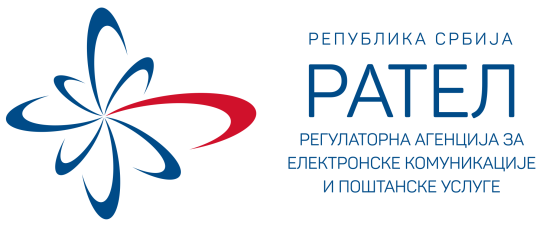 Број: 1-02-4042-32/19-3Датум: 05.11.2019.БеоградКОНКУРСНА ДОКУМЕНТАЦИЈАРегулаторна агенција за електронске комуникацијеи поштанске услугеПалмотићева 2, 11103 Београд, ПАК 106306ЈАВНА НАБАВКА - Одржавање мрежне опреме, на три годинеОТВОРЕНИ ПОСТУПАКЈН бр. 1-02-4042-32/19Новембар, 2019. годинеНа основу чл. 39. и 61. Закона о јавним набавкама („Сл. гласник РС” бр. 124/12, 14/15 и 68/15, у даљем тексту: Закон), чл. 6. Правилника о обавезним елементима конкурсне документације у поступцима јавних набавки и начину доказивања испуњености услова („Сл. гласник РС” бр. 86/15 и 41/19), Одлуке о покретању поступка јавне набавке мале вредности бр. 1-02-4042-32/19 од 17.09.2019. године и Решења о образовању комисије за јавну набавку, бр. 1-02-4042-32/19-1 од 17.09.2019. године, припремљена је:КОНКУРСНА ДОКУМЕНТАЦИЈАу отвореном поступку за јавну набавку - Одржавање мрежне опреме, на три годинебр. 1-02-4042-32/19Конкурсна документација садржи:I ОПШТИ ПОДАЦИ О ЈАВНОЈ НАБАВЦИ1. Предмет јавне набавкеПредмет јавне набавке редни број 1-02-4042-32/19 су услуге - Одржавање мрежне опреме, на три године.Назив и ознака предмета из Општег речника набавки: Оржавање и поправка опреме мреже за пренос података - 50312300.II ТЕХНИЧКЕ КАРАКТЕРИСТИКЕ (СПЕЦИФИКАЦИЈЕ)У поступку предметне набавке, понуђач је обавезан да изврши услуге, према следећим захтевима:Врста услуга:Одржавање мрежне опреме, на три године (у даљем тексту: предметне услуге)Техничке карактеристике, квалитет, количина и опис услуга:Мрежна опрема наручиоца се састоји од Cisco, Fortinet i Imperva опреме специфициране у следећој Tабели 1. Табела 1Опис услуга:Пријем и евиденцију пријаве квара/проблема, које наручилац упућује путем телефона, факса или е-mail-a (или web стране понуђача, уколико постоји за ове намене).Удаљена техничка подршка без доласка на места извршења наручиоца, у сарадњи са представницима наручиоца, уколико се квар/проблем може решити на овај начин, у роковима наведеним у Табели 2 и Табели 3.Техничка подршка на са доласком на места извршења наручиоца, у роковима наведеним у Табели 2 и Табели 3.Складиштење према моделу обезбеђивања резервних делова Partner Support Service за Cisco мрежну опрему, испорука резервних уређаја/модула на маста извршења наручиоца, замена (испорука и уградња) неисправних уређаја/модула, решавање проблема и одношење неисправних уређаја/модула, по њиховој замени.Иновирање (update) верзије Cisco IOS оперативног система у оквиру исте функционалности софтвера за које наручилац поседује лиценцна права. Понуђач ће извршити испоруку извршног кода одговарајуће верзије оперативног система на одговарајућем медију (CD ROM, FTP download или слично) и иновирати оперативни систем на уређајима, на захтев наручиоца, без утицаја на правилан рад система.У случају дислокације мрежне опреме која је предмет одржавања, пружање неопходне техничке подршке наручиоцу. Услуга пријема и евидентирања пријаве квара/проблема, врши се 24 сата, 365 дана у години.Остале услуге се врше:према Support 8x5xNBD - радним данима од 08:00 до 22:00 часа;према Support 24x7x4 - и нерадним данима (суботом и недељом, као и празницима).Наручилац, приликом пријаве квара/проблема, дефинише ниво приоритета квара/проблема, сагласно техничком нивоу квара/проблема и/или утицају квара/проблема на пословање наручиоца, на следећи начин:Ниво 1 – критичан - Околности које доводе до неоперативности мреже или делова мреже које имају критичне последице по пословање наручиоца;Ниво 2 – озбиљан - Околности које доводе до делимичне неоперативности мреже или делова мреже. Мрежа се може користити али неоперативност представља значајан проблем за наручиоца. Угроженост система је велика, али мања него у случају Нивоа 1;Ниво 3 – низак - Нерегуларности у редовном оперативном раду мреже. Мрежа је оперативна, али мали проценат корисника има проблеме. Проблем не угрожава озбиљно пословање наручиоца.Табела 2За опрему из Табеле 1, колоне Support 24x7x4Табела 3За опрему из Табеле 1, колоне Support 8x5xNBD* Време опоравка за локације ван Београда, продужава се за потребно време путовања.Понуђач је обавезан да предметне услуге врши ажурно, стручно и квалитетно, у свему у складу са позитивним прописима, професионалним стандардима струке, као и важећим страндардима квалитета, који се односе на ову област.Места извршења:Палмотићева 2, 11103 Београд,Угриновачка 210б, 11080 Земун,КМЦ Београд, Проте Матеје 15, Добановци,КМЦ Ниш, Чемерничка бб, Брдо Камаре, Ниш.Гарантни рок:Понуђач је обавезан да за мрежну опрему за коју се врше предметне услуге, обезбеди продужење важења произвођачке гаранције, за цео период важења уговора.III  УСЛОВИ ЗА УЧЕШЋЕ У ПОСТУПКУ ЈАВНЕ НАБАВКЕ ИЗ ЧЛ. 75. И 76. ЗАКОНА И УПУТСТВО КАКО СЕ ДОКАЗУЈЕ ИСПУЊЕНОСТ ТИХ УСЛОВАОБАВЕЗНИ УСЛОВИУ поступку предметне јавне набавке понуђач мора да докаже да испуњава обавезне услове за учешће, дефинисане чл. 75. Закона, а испуњеност обавезних услова за учешће у поступку предметне јавне набавке, понуђач доказује на начин дефинисан у следећој табели, и то:ДОДАТНИ УСЛОВИПонуђач који учествује у поступку предметне јавне набавке мора испунити додатне услове за учешће у поступку јавне набавке, дефинисане овом конкурсном документацијом, а испуњеност додатних услова понуђач доказује на начин дефинисан у наредној табели, и то:УПУТСТВО КАКО СЕ ДОКАЗУЈЕ ИСПУЊЕНОСТ УСЛОВАИспуњеност обавезних услова за учешће у поступку предметне јавне набавке, наведних у табеларном приказу обавезних услова под редним бројем 1, 2, 3 и 4 и додатних услова за учешће у поступку предметне јавне набавке, наведних у табеларном приказу додатних услова под редним бројем 1 и 2, дефинисане овом конкурсном документацијом, понуђач доказује достављањем доказа наведених у табеларном приказу начина доказивања обавезних и додатних услова, у виду неоверених копија. Уколико понуђач подноси понуду са подизвођачем, у складу са чланом 80. Закона, подизвођач мора да испуњава обавезне услове из члана 75. став 1. тач. 1) до 4) Закона. У том случају понуђач је дужан да за подизвођача достави доказе наведене у табеларном приказу начина доказивања обавезних услова под редним бројем 1, 2, 3. и 4, у виду неоверених копија..Уколико понуду подноси група понуђача, сваки понуђач из групе понуђача мора да испуни обавезне услове из члана 75. став 1. тач. 1) до 4) Закона, а додатне услове испуњавају заједно. У том случају понуђач је дужан да за сваког понуђача из групе понуђача достави доказе наведене у табеларном приказу начина доказивања обавезних услова под редним бројем 1, 2, 3 и 4, у виду неоверених копија.Понуђач је дужан да без одлагања писмено обавести наручиоца о било којој промени у вези са испуњеношћу услова из поступка јавне набавке, која наступи до доношења одлуке, односно закључења уговора, односно током важења уговора о јавној набавци и да је документује на прописани начин.Наручилац може да пре доношења одлуке о додели уговора, од понуђача чија је понуда оцењена као најповољнија, затражи на увид оригинал или оверену копију свих или појединих доказа о испуњености услова. Ако понуђач у остављеном, примереном року који не може бити краћи од 5 дана, не достави тражене доказе, наручилац ће његову понуду одбити као неприхватљиву. Понуђачи који су регистровани у Регистру понуђача који води Агенција за привредне регистре не достављају доказе о испуњености услова из чл. 75. ст. 1. тач. 1) до 4) Закона, сходно чл. 78. Закона.Понуђач није дужан да доставља доказе који су јавно доступни на интернет страницама надлежних органа, и то: доказ из чл. 75. ст. 1. тач. 1) Закона понуђачи који су регистровани у регистру који води Агенција за привредне регистре не морају да доставе, јер је јавно доступан на интернет стреници Агенције за привредне регистре - www.apr.gov.rs).Уколико је доказ о испуњености услова електронски документ, понуђач доставља копију електронског документа у писаном облику, у складу са законом којим се уређује електронски документ.Ако се у држави у којој понуђач има седиште не издају тражени докази, понуђач може, уместо доказа, приложити своју писану изјаву, дату под кривичном и материјалном одговорношћу оверену пред судским или управним органом, јавним бележником или другим надлежним органом те државе.Ако понуђач има седиште у другој држави, наручилац може да провери да ли су документи којима понуђач доказује испуњеност тражених услова издати од стране надлежних органа те државе.IV  КРИТЕРИЈУМИ ЗА ДОДЕЛУ УГОВОРА1. Критеријум за доделу уговораИзбор најповољније понуде ће се извршити применом критеријума „Најнижа понуђена цена“. 2. Елементи критеријума, односно начин, на основу којих ће наручилац извршити доделу уговора у ситуацији када постоје две или више понуда са једнаким бројем пондера или истом понуђеном ценом. Уколико две или више понуда имају исту најнижу понуђену цену, као најповољнија биће изабрана понуда оног понуђача који је понудио дужи рок плаћања.Уколико ни након примене горе наведеног резервног елемента критеријума није могуће донети одлуку о додели уговора, наручилац ће уговор доделити понуђачу који буде извучен путем жреба. Наручилац ће писмено обавестити све понуђаче који су поднели понуде о датуму када ће се одржати извлачење путем жреба. Жребом ће бити обухваћене само оне понуде које имају једнаку најнижу понуђену цену и исти рок плаћања. Извлачење путем жреба наручилац ће извршити јавно, у присуству понуђача, и то тако што ће називе понуђача исписати на одвојеним папирима, који су исте величине и боје, те ће све те папире ставити у провидну кутију одакле ће извући само један папир. Понуђачу чији назив буде на извученом папиру ће бити додељен уговор. Понуђачима који не присуствују овом поступку, наручилац ће доставити записник извлачења путем жреба.V  ОБРАСЦИ КОЈИ ЧИНЕ САСТАВНИ ДЕО ПОНУДЕ1) Образац понуде (Образац 1);2) Образац трошкова припреме понуде (Образац 2);3) Образац изјаве о независној понуди (Образац 3);4) Oбразац изјаве о поштовању обавеза из чл. 75. ст. 2. Закона (Образац 4);5) Образац изјаве о кључном техничком особљу и другим експертима који ће бити 	одговорни за извршење уговора (Образац 5). (Образац 1)ОБРАЗАЦ ПОНУДЕПонуда бр. _________________ од _______________ године, за јавну набавку - Одржавање мрежне опреме, на три године, бр. 1-02-4042-32/19ОПШТИ ПОДАЦИ О ПОНУЂАЧУ:ПОНУДУ ПОДНОСИ:Напомена:- Заокружити начин подношења понуде и уписати податке о подизвођачу, уколико се понуда подноси са подизвођачем, односно податке о свим учесницима заједничке понуде, уколико понуду подноси група понуђачаПОДАЦИ О ПОДИЗВОЂАЧУ:Напомена: - Образац попуњавају само они понуђачи који подносе понуду са подизвођачем.- Уколико има више подизвођача, потребно је да се образац копира у довољном броју примерака, да се попуни и достави за сваког подизвођача.ПОДАЦИ О УЧЕСНИКУ У ЗАЈЕДНИЧКОЈ ПОНУДИ:Напомена: - Образац попуњавају само они понуђачи који подносе заједничку понуду.- Уколико има више учесника у заједничкој понуди, потребно је да се образац копира у довољном броју примерака, да се попуни и достави за сваког понуђача који је учесник у заједничкој понуди.ОПИС ПРЕДМЕТА НАБАВКЕ: Одржавање мрежне опреме, на три годинеУкупна цена без ПДВ: 		_______________ динараИзнос ПДВ:				_______________ динараУкупна цена са ПДВ:			_______________ динараРок плаћања:				_____ дана (не краћи од 15 и не дужи од 45)Начин плаћања: 			месечним уплатама на рачун понуђачаУслов плаћања:			понуђачу није дозвољено да захтева авансМеста извршења:			Палмотићева 2, 11103 Београд						Угриновачка 210б, 11080 Земун						КМЦ Београд, Проте Матеје 15, ДобановциКМЦ Ниш, Чемерничка бб, Брдо Камаре, НишРок важења понуде:			_____ дана (не краћи од 30)ПОНУЂАЧ		______________________								(потпис овлашћеног лица)Напомена: - Образац понуде понуђач мора да попуни и потпише, чиме потврђује да су тачни подаци који су у обрасцу понуде наведени.- Уколико понуђачи подносе заједничку понуду, могу се определити да образац понуде потписују сви понуђачи из групе понуђача или један понуђач у име групе, који мора бити одређен Споразумом понуђача из групе понуђача, из чл. 81. ст. 4. Закона. (Образац 2)ОБРАЗАЦ ТРОШКОВА ПРИПРЕМЕ ПОНУДЕУ складу са чл. 88. ст. 1. Закона, понуђач ____________________________________________,(назив понуђача)доставља укупан износ и структуру трошкова припремања понуде, како следи у табели:Трошкове припреме и подношења понуде сноси искључиво понуђач и не може тражити од наручиоца накнаду трошкова.Ако је поступак јавне набавке обустављен из разлога који су на страни наручиоца, наручилац је дужан да понуђачу надокнади трошкове израде узорка или модела, ако су израђени у складу са техничким спецификацијама наручиоца и трошкове прибављања средства обезбеђења, под условом да је понуђач тражио накнаду тих трошкова у својој понуди.ПОНУЂАЧ	______________________								(потпис овлашћеног лица)Напомена: - Достављање овог обрасца није обавезно.(Образац 3)ОБРАЗАЦ ИЗЈАВЕ О НЕЗАВИСНОЈ ПОНУДИУ складу са чл. 26. Закона, понуђач ___________________________________________, даје: (назив понуђача)И З Ј А В УО НЕЗАВИСНОЈ ПОНУДИПод пуном материјалном и кривичном одговорношћу потврђујем да сам понуду у поступку јавне набавке - Одржавање мрежне опреме, на три године, бр. 1-02-4042-32/19, поднео независно, без договора са другим понуђачима или заинтересованим лицима.ПОНУЂАЧ	______________________								(потпис овлашћеног лица)Напомена: - Образац мора бити попуњен и потписан од стране овлашћеног лица понуђача.- У случају постојања основане сумње у истинитост изјаве о независној понуди, наручулац ће одмах обавестити организацију надлежну за заштиту конкуренције. Организација надлежна за заштиту конкуренције, може понуђачу, односно заинтересованом лицу изрећи меру забране учешћа у поступку јавне набавке ако утврди да је понуђач, односно заинтересовано лице повредило конкуренцију у поступку јавне набавке у смислу Закона којим се уређује заштита конкуренције. Мера забране учешћа у поступку јавне набавке може трајати до две године. Повреда конкуренције представља негативну референцу, у смислу члана 82. став 1. тачка 2) Закона.-  Уколико понуду подноси група понуђача, образац мора бити попуњен и потписан од стране овлашћеног лица сваког понуђача из групе понуђача.- Уколико образац потписује лице које није уписано у регистар као лице овлашћено за заступање, потребно је доставити и овлашћење за потписивање.- Умножити овај образац у потребном броју примерака за сваког понуђача из групе понуђача.(Образац 4)ОБРАЗАЦ ИЗЈАВЕ О ПОШТОВАЊУ ОБАВЕЗА ИЗ ЧЛ. 75. СТ. 2 ЗАКОНАПод пуном материјалном и кривичном одговорношћу, као заступник понуђача/подизвођача (заокружити потребно), дајем следећу				И З Ј А В УПонуђач/Подизвођач (заокружити потребно)________________________________________________________________________________ (назив понуђача/подизвођача)у поступку јавне набавке - Одржавање мрежне опреме, на три године, бр. 1-02-4042-32/19, поштовао је обавезе које произлазе из важећих прописа о заштити на раду, запошљавању и условима рада, заштити животне средине и нема забрану обављања делатности која је на снази у време подношења понуде за предметну јавну набавку (чл. 75. ст. 2. Закона)ПОНУЂАЧ		______________________								(потпис овлашћеног лица)Напомена: - Образац мора бити попуње и потписан од стране овлашћеног лица понуђача/подизвођача.- Уколико понуду подноси група понуђача, образац мора бити попуњен и потписан од стране овлашћеног лица сваког понуђача из групе понуђача, на који начин сваки понуђач из групе понуђача изјављује да испуњава обавезне услове из члана 75. став 1. тач. 1) до 4) Закона.- Уколико образац потписује лице које није уписано у регистар као лице овлашћено за заступање, потребно је доставити и овлашћење за потписивање.- Умножити овај образац у потребном броју примерака за сваког понуђача из групе понуђача, односно за сваког подизвођача. (Образац 5)ОБРАЗАЦ ИЗЈАВЕ О КЉУЧНОМ ТЕХНИЧКОМ ОСОБЉУ И ДРУГИМ ЕКСПЕРТИМА КОЈИ ЋЕ БИТИ ОДГОВОРНИ ЗА ИЗВРШЕЊЕ УГОВОРАУ вези чл. 77. ст. 4. тач. 2) под (4) Закона, као заступник понуђача дајем следећуИ З Ј А В УПонуђач ________________________________________________________________________,(назив понуђача)у поступку јавне набавке: Одржавање мрежне опреме, на три године, бр. 1-02-4042-32/19, има кључно техничко особље и друге експерте који ће бити одговорни за извршење уговора и то: (заокружити ДА или НЕ)ПОНУЂАЧ	______________________								(потпис овлашћеног лица)Напомена: - Образац мора бити попуњен и потписан од стране овлашћеног лица понуђача.- Уколико понуду подноси група понуђача, образац мора бити попуњен и потписан од стране овлашћеног лица сваког понуђача из групе понуђача који додатне услове испуњавају заједно.- Умножити овај образац у потребном броју примерака за сваког понуђача из групе понуђача.VI МОДЕЛ УГОВОРАУГОВОРзакључен у Београду, дана ___.___.2019. године између уговорних страна:Регулаторна агенција за електронске комуникације и поштанске услуге – РАТЕЛ, са седиштем у Београду, ул. Палмотићева 2, матични број: 17606590, шифра делатности: 84.13, ПИБ: 103986571, обвезник ПДВ-а: не, рачун бр: 840-963627-41, код Управе за трезор, коју заступа директор др Владица Тинтор (у даљем тексту: Наручилац)и________________________________________________________, са седиштем у ________________________, ул. _______________________________________, матични број: ________________,  шифра делатности: ________, ПИБ: ___________________, обвезник ПДВ-а: ____, број рачуна: _________________________________, код: ______________________________, које заступа ________________________ (у даљем тексту: Извршилац)са подизвођачима:______________________________________________________ са седиштем у _______________________, ул. _____________________________________, за део ____________________________________________________________, у проценту укупне вредности од ___ % (не већи од 50%),______________________________________________________ са седиштем у _______________________, ул. _____________________________________, за део ____________________________________________________________, у проценту укупне вредности од ___ % (не већи од 50%),који у потпуности одговара Наручиоцу за извршење уговорних обавеза, без обзира на број подизвођача.са учесницима у заједничкој понуди:______________________________________________________ са седиштем у _______________________, ул. _____________________________________, ______________________________________________________ са седиштем у _______________________, ул. _____________________________________,који одговарају неограничено солидарно према Наручиоцу, сагласно Споразуму о заједничком наступању, број ______________ од __________________ године, који је саставни део заједничке понуде из члана 1. овог Уговора.Предмет уговораЧлан 1.Предмет овог Уговора је вршење услуга одржавања мрежне опреме (у даљем тексту: предметне услуге), у свему према Техничким карактеристикама (спецификацијама) Наручиоца и понуди Извршиоца, бр. _____________ од ________________ године, код Наручиоца заведена под бр. _____________ од ________________ године, на основу које је Извршиоцу додељен уговор, у поступку јавне набавке услуга - Одржавање мрежне опреме, на три године, бр. 1-02-4042-32/19.Техничке карактеристике (спецификације) Наручиоца (Прилог 1) и понуда Извршиоца из претходног става (Прилог 2), чине саставни део овог Уговора.ЦенаЧлан 2.Наручилац је прихватио цену наведену у понуди Извршиоца из члана 1. овог Уговора, од ______________ динара без ПДВ, односно _______________ динара са ПДВ.У цену су урачунати сви трошкови које има Извршилац, како би у потпуности извршио све уговором предвиђене обавезе.Уговорена цена је фиксна и не може се мењати за време трајања овог Уговора.ПлаћањеЧлан 3.	Наручилац се обавезује да до износа из члана 2. став 1. овог Уговора, врши месечнe уплате Извршиоцу, на рачун број _________________________, који се води код ________________________________, у року од ___ дана од дана пријема захтева за плаћање, односно месечних рачуна, који се испостављају до 10. у месецу за претходни месец.Даном пријема захтева за плаћање сматра се дан службеног пријема истих преко писарнице Наручиоца, а који морају бити регистровани у Централном регистру фактура, са наведеним бројем уговора.Места извршењаЧлан 4.	Предметне услуге се врше на следећим местима извршења:Палмотићева 2, 11103 БеоградУгриновачка 210б, 11080 Земун,КМЦ Београд, Проте Матеје 15, Добановци,КМЦ Ниш, Чемерничка бб, Брдо Камаре, Ниш.Гарантни рок Члан 5.Извршилац се обавезује да за мрежну опрему за коју се врше предметне услуге, обезбеди продужење важења произвођачке гаранције, за цео период важења овог Уговора.Средство финансијског обезбеђењаЧлан 6.	Средство финансијског обезбеђења за добро извршење посла - Извршилац се обавезује да у тренутку закључења уговора, Наручиоцу достави средство финансијског обезбеђења за добро извршење посла и то:- бланко сопствену меницу, оверену печатом и потписану од стране лица овлашћеног за заступање, која мора бити евидентирана у Регистру меница и овлашћења Народне банке Србије;- менично овлашћење - писмо, са назначеним износом од 10% од укупне вредности уговора без ПДВ-а и роком важности који је 30 дана дужи од истека рока за коначно извршење посла, попуњено и потписано од стране лица овлашћеног за заступање; - копију депо картона, који је издат и оверен од стране пословне банке, коју Извршилац наводи у меничном овлашћењу - писму, са датумом овере истим као и датум издавања меничног овлашћења - писма или каснијим.Ако се за време трајања уговора промене рокови за извршење уговорне обавезе, важност менице мора да се продужи. Наручилац ће уновчити меницу, у случају да Извршилац не буде извршавао уговорне обавезе у роковима и на начин предвиђен овим Уговором.Накнада штетеЧлан 7.Извршилац је дужан да Наручиоцу накнади штету, насталу на предмету вршења услуга или другој имовини Наручиоца, као последица немарног или нестручног вршења предметних услуга, као и коришћења неадекватних или неквалитетних средстава за рад.Извршилац ће бити одговаран за штету која настане у објектима Наручиоца у којима врши предметне услуге, уколико је штета настала доказаном непосредном и искључивом кривицом или пропустом представника Извршиоца.Обавезе НаручиоцаЧлан 8.Наручилац се обавезује: да благовремено обавештава Извршиоца о сопственим потребама које се односе на вршење предметних услуга;да благовремено обавештава Извршиоца о свим релевантним чињеницама које могу утицати на вршење предметних услуга;да благовремено обавештава Извршиоца о уоченим недостацима у квалитету вршења предметних услуга;да Извршиоцу уредно врши месечне уплате, на начин и у року одређеном чланом 3. став 1. овог Уговора. Трајање уговораЧлан 9.Овај Уговор ступа на снагу даном потписивања од стране овлашћених лица уговорних страна.Период важења овог Уговора је 3 године од дана закључења.Обавезе које доспевају у наредним годинама биће реализоване највише до износа средстава која ће Наручиоцу за ту намену бити одобрена у тим годинама. У супротном, овај Уговор престаје да важи без накнаде штете, због немогућности преузимања и плаћања обавеза од стране Наручиоца.Раскид уговораЧлан 10.Уговорне стране су сагласне да овај Уговор престаје да важи:споразумом уговорних страна,једностраним раскидом Наручиоца, уколико Извршилац у потпуности или делимично не извршава уговорне обавезе, или их извршава са закашњењем и на начин супротно одредбама овог Уговора, писаном изјавом и са отказним роком од 15 дана.	Сву штету која настане раскидом овог Уговора сноси она уговорна страна која је скривила раскид Уговора.Завршне одредбеЧлан 11.Уговорне стране се обавезују да без одлагања писаним путем обавесте другу страну о било којој промени која наступи током важења овог Уговора и да је документују на прописани начин, као и да доставе податке о свакој извршеној статусној или организационој промени и свакој другој промени везано за опште податке (адреса, овлашћена лица, број рачуна и банка и др.).Члан 12.Уговорне стране су сагласне да се на све међусобне односе, који нису дефинисани овим Уговором, примењују одредбе Закона о облигационим односима, као и други важећи прописи, који регулишу ову материју.Члан 13.Уговорне стране су сагласне да евентуалне спорове из овог уговорног односа решавају споразумно.Уколико спорови између уговорнх страна не буду решени споразумно, уговара се надлежност Привредног суда у Београду.Члан 14.Уговорне стране сагласно изјављују да су овај Уговор прочитале, разумеле и да уговорне одредбе у свему представљају израз њихове стварне воље.Члан 15.Овај Уговор је сачињен у 6 истоветних примерака, од којих по 3 примерка задржава свака уговорна страна.За ИЗВРШИОЦА					   За НАРУЧИОЦА__________________________			_____________________________  								  Др Владица ТинторНапомена: - Модел уговора понуђач мора да попуни и потпише, чиме потврђује да је сагласан са одредбама модела уговора.- Овај модел уговора представља садржину уговора који ће бити закључен са изабраним понуђачеVII УПУТСТВО ПОНУЂАЧИМА КАКО ДА САЧИНЕ ПОНУДУ1. ПОДАЦИ О ЈЕЗИКУ НА КОЈЕМ ПОНУДА МОРА ДА БУДЕ САСТАВЉЕНАПонуђач подноси понуду на српском језику.Уколико се достављају докази на страном језику, понуђач је у обавези да уз исте достави и њихов превод на српски језик, оверен од стране судског тумача за предметни страни језик.Технички део документације може бити достављен и само на енглеском језику, при чему наручилац задржава право да уколико у поступку прегледа и оцене понуда утврди да би део понуде требало да буде преведен на српски језик, одреди понуђачу примерен рок у којем је дужан да извши превод тог дела понуде.2. НАЧИН ПОДНОШЕЊА ПОНУДЕПонуђач понуду подноси у писаном облику.Понуђач понуду подноси непосредно (лично) или путем поште препорученом пошиљком, у затвореној коверти или кутији, затвореној на начин да се приликом отварања понуда може са сигурношћу утврдити да се први пут отвара. На полеђини коверте или на кутији навести назив и адресу понуђача.У случају да понуду подноси група понуђача, на коверти је потребно назначити да се ради о групи понуђача и навести називе и адресе свих учесника у заједничкој понуди.Понуду доставити на адресу: Регулаторна агенција за електронске комуникације и поштанске услугеПалмотићева 2, 11103 Београд, ПАК 106306- Писарница -са назнаком:,,Понуда за јавну набавку услуга - Одржавање мрежне опреме, на три године,бр. 1-02-4042-32/19 - НЕ ОТВАРАТИ”.Понуда се сматра благовременом уколико је примљена од стране наручиоцадо 05.12.2019. године, до 10:00 часоваПонуда коју наручилац није примио у року одређеном за подношење понуда, односно која је примљена по истеку дана и сата до којег се понуде могу подносити, сматраће се неблаговременом. Неблаговремену понуду наручилац ће по окончању поступка отварања вратити неотворену понуђачу, са назнаком да је поднета неблаговремено. Понуда мора да садржи:Доказе о испуњености услова за учешће у поступку јавне набавке из чл. 75. и 76. Закона - наведене у поглављу III ове конкурсне документације;Образац понуде (Образац 1) - попуњен и потписан;Образац трошкова припреме понуде (Образац 2) (уколико понуђач тражи накнаду тих трошкова у својој понуди) - попуњен и потписан;Образац изјаве о независној понуди (Образац 3) - попуњен и потписан;Образац изјаве о поштовању обавеза из чл. 75. ст. 2. Закона (Образац 4) - попуњен и потписан;Образац изјаве о кључном техничком особљу и другим експертима који ће бити одговорни за извршење уговора (Образац 5) - попуњен и потписан;Модел уговора - попуњен и потписан;Споразум (уколико понуду подноси група понуђача) - којим се понуђачи из групе међусобно и према наручиоцу обавезују на извршење јавне набавке а који чини саставни део заједничке понуде;Овлашћење за потписивање, уколико обрасце који подразумевају давање изјава под матерјалном и кривичном одговорношћу потписује лице које није уписано у регистар као лице овлашћено за заступање.Понуда се сачињава тако што понуђач уписује тражене податке у обрасце дате у Конкурсној документацији. Обрасци морају бити читко попуњени по свим ставкама и потписани од стране овлашћеног лица. У случају већег броја подизвођача или понуђача из групе понуђача, поједине обрасце које попуњавају посебно, копирати у довољном броју примерака за сваког од њих, као и у случају да се понуда подноси за више партија.Свака учињена исправка, бељење или подебљавање, морају бити потписани од стране овлашћеног лица.Пожељно је да сви обрасци и документи поднети у понуди буду сложени по напред наведеном редоследу и међусобно повезани у целину, тако да се не могу накнадно убацивати или одстрањивати и мењати појединачни листови, односно прилози а да се видно не оштете. Уколико понуђачи подносе заједничку понуду, група понуђача може да се определи да обрасце дате у конкурсној документацији потписују сви понуђачи из групе понуђача или група понуђача може да одреди једног понуђача из групе који ће потписивати обрасце дате у конкурсној документацији, изузев образаца који подразумевају давање изјава под матерјалном и кривичном одговорношћу (нпр. Изјава о независној понуди, Изјаве о поштовању обавеза из чл. 75. ст. 2. Закона и сл.), који морају бити попуњени и потписани, од стране сваког понуђача из групе понуђача, на посебним примерцима образаца. У случају да се понуђачи определе да један понуђач из групе потписује обрасце дате у конкурсној документацији (изузев образаца који подразумевају давање изјава под материјалном и кривичном одговорношћу), наведено треба дефинисати Споразумом, којим се понуђачи из групе, међусобно и према наручиоцу, обавезују на извршење јавне набавке а који чини саставни део заједничке понуде, сагласно чл. 81. ст. 4. Закона.Наручилац ће одбити понуду ако има битне недостатке, односно ако:понуђач не докаже да испуњава обавезне услове за учешће;понуђач не докаже да испуњава додатне услове за учешће;је понуђени рок важења понуде краћи од прописаног;понуда садржи друге недостатке због којих није могуће утврдити стварну садржину понуде или није могуће упоредити је са другим понудама.Јавно отварање понуда обавиће се, на адреси седишта Регулаторне агенције за електронске комуникације и поштанске услуге, Палмотићева 2, 11103 Београд, истог дана по истеку рока за подношење понуда, односно 05.12.2019. године, са почетком у 11:00 часова.Представници понуђача који учествују у поступку отварања понуда, дужни су да пре почетка јавног отварања понуда, поднесу пуномоћје за учешће у поступку отварања понуда (на меморандуму понуђача, заведено и потписано).3. ПОНУДА СА ВАРИЈАНТАМАПодношење понуде са варијантама није дозвољено.4. НАЧИН ИЗМЕНЕ, ДОПУНЕ И ОПОЗИВА ПОНУДЕУ року за подношење понуде понуђач може да измени, допуни или опозове своју понуду на начин који је одређен за подношење понуде.Понуђач је дужан да јасно назначи који део понуде мења односно која документа накнадно доставља.Измену, допуну или опозив понуде доставити на адресу:Регулаторна агенција за електронске комуникације и поштанске услугеПалмотићева 2, 11103 Београд, ПАК 106306- Писарница -са назнаком:„Измена понуде за јавну набавку услуга - Одржавање мрежне опреме, на три године, бр. 1-02-4042-32/19 - НЕ ОТВАРАТИ” или„Допуна понуде за јавну набавку услуга - Одржавање мрежне опреме, на три године, бр. 1-02-4042-32/19 - НЕ ОТВАРАТИ” или„Опозив понуде за јавну набавку услуга - Одржавање мрежне опреме, на три године, бр. 1-02-4042-32/19 - НЕ ОТВАРАТИ” или„Измена и допуна понуде за јавну набавку услуга - Одржавање мрежне опреме, на три године, бр. 1-02-4042-32/19 - НЕ ОТВАРАТИ”.На полеђини коверте или на кутији навести назив и адресу понуђача. У случају да понуду подноси група понуђача, на коверти је потребно назначити да се ради о групи понуђача и навести називе и адресе свих учесника у заједничкој понуди.По истеку рока за подношење понуда понуђач не може да повуче нити да мења своју понуду.5. УЧЕСТВОВАЊЕ У ЗАЈЕДНИЧКОЈ ПОНУДИ ИЛИ КАО ПОДИЗВОЂАЧ Понуђач може да поднесе само једну понуду. Понуђач који је самостално поднео понуду не може истовремено да учествује у заједничкој понуди или као подизвођач, нити исто лице може учествовати у више заједничких понуда.У Обрасцу понуде (Образац 1 у поглављу V ове конкурсне документације), понуђач наводи на који начин подноси понуду, односно да ли подноси понуду самостално или као заједничку понуду или подноси понуду са подизвођачем.6. ПОНУДА СА ПОДИЗВОЂАЧЕМУколико понуђач подноси понуду са подизвођачем дужан је да у Обрасцу понуде, (Образац 1 у поглављу V ове конкурсне документације), наведе да понуду подноси са подизвођачем, назив, седиште и остале податке о подизвођачу, проценат укупне вредности набавке који ће поверити подизвођачу а који не може бити већи од 50%, као и део предмета набавке који ће извршити преко подизвођача.Уколико уговор о јавној набавци буде закључен између наручиоца и понуђача који подноси понуду са подизвођачем, тај подизвођач ће бити наведен и у уговору о јавној набавци. Понуђач је дужан да за подизвођаче достави доказе о испуњености услова из чл. 75. ст. 1. тач. 1) до 4) Закона, а доказ о испуњености услова из чл. 75. ст. 1. тач. 5) Закона, за део набавке који ће извршити преко подизвођача.Поред обавезних услова, наручилац конкурсном документацијом одређује које још услове подизвођач мора да испуни и на који начин то доказује. Понуђач је дужан да за подизвођаче достави доказе о испуњености услова који су наведени у поглављу III ове конкурсне документације, у складу са Упутством како се доказује испуњеност услова.Понуђач је дужан да наручиоцу, на његов захтев, омогући приступ код подизвођача, ради утврђивања испуњености тражених услова.Понуђач у потпуности одговара наручиоцу за извршење обавеза из поступка јавне набавке, односно извршење уговорних обавеза, без обзира на број подизвођача.Понуђач не може ангажовати као подизвођача лице које није навео у понуди, у супротном наручилац ће реализовати средство обезбеђења и раскинути уговор, осим ако би раскидом уговора наручилац претрпео знатну штету, и обавестити организацију надлежну за заштиту конкуренције. Понуђач може ангажовати као подизвођача лице које није навео у понуди, ако је на страни подизвођача након подношења понуде настала трајнија неспособност плаћања, ако то лице испуњава све услове одређене за подизвођача и уколико добије претходну сагласнот наручиоца7. ЗАЈЕДНИЧКА ПОНУДАПонуду може поднети група понуђача.Уколико понуду подноси група понуђача, саставни део заједничке понуде мора бити Споразум којим се понуђачи из групе међусобно и према наручиоцу обавезују на извршење јавне набавке а који обавезно садржи податке из чл. 81. ст. 4. тач. 1) и 2) Закона и то податке о:члану групе који ће бити носилац посла, односно који ће поднети понуду и који ће заступати групу понуђача пред наручиоцем, опису послова сваког од понуђача из групе понуђача у извршењу уговора,понуђачу који ће у име групе понуђача потписати уговор, понуђачу који ће у име групе понуђача дати средство обезбеђења, понуђачу који ће издати рачун, рачуну на који ће бити извршено плаћање, понуђачу који ће у име групе потписивати обрасце из конкурсне документације.Сваки понуђач из групе понуђача мора да испуни обавезне услове из чл. 75. ст. 1. тач. 1) до 4) Закона а додатне услове испуњавају заједно, осим ако наручилац из опревданих разлога не одреди другачије.Услов из чл. 75. ст. 1. тач. 5) Закона дужан је да испуни понуђач из групе понуђача којем је поверено извршење дела набавке за који је неопходна испуњеност тог услова.Група понуђача је дужна да достави све доказе о испуњености услова који су наведени у поглављу III ове конкурсне документације, у складу са Упутством како се доказује испуњеност услова.Понуђачи из групе понуђача одговарају неограничено солидарно према наручиоцу.Задруга може поднети понуду самостално, у своје име, а за рачун задругара или заједничку понуду у име задругара.Ако задруга подноси понуду у своје име за обавезе из поступка јавне набавке и уговора о јавној набавци одговара задруга и задругари у складу са Законом.Ако задруга подноси заједничку понуду у име задругара за обавезе из поступка јавне набавке и уговора о јавној набавци неограничено солидарно одговарају задругари.8. НАЧИН И УСЛОВИ ПЛАЋАЊА, ГАРАНТНИ РОК, КАО И ДРУГЕ ОКОЛНОСТИ ОД КОЈИХ ЗАВИСИ ПРИХВАТЉИВОСТ ПОНУДЕ8.1. Захтеви у погледу рока, начина и услова плаћања:Рок плаћања: не може бити краћи од 15 и не дужи од 45 дана од дана пријема захтева за плаћање, у складу са Законом о роковима измирења новчаних обавеза у комерцијалним трансакцијама („Сл. гласник РС“ бр. 119/12, 68/15 и 113/17), одн. од дана пријема месечних рачуна који се испостављају до 10. у месецу за претходни месец. Даном пријема захтева за плаћање сматра се дан службеног пријема истих преко писарнице наручиоца, а који морају бити регистровани у Централном регистру фактура, са наведеним бројем уговора.Начин плаћања: месечним уплатама на рачун понуђача.Услов плаћања: понуђачу није дозвољено да захтева аванс.8.2. Захтеви у погледу места извршења:Палмотићева 2, 11103 Београд,Угриновачка 210б, 11080 Земун,КМЦ Београд, Проте Матеје 15, Добановци,КМЦ Ниш, Чемерничка бб, Брдо Камаре, Ниш.8.3. Захтев у погледу рока важења понуде:Рок важења понуде: не може бити краћи од 30 дана од дана отварања понуда.У случају истека рока важења понуде, наручилац је дужан да у писаном облику затражи од понуђача продужење рока важења понуде.Понуђач који прихвати захтев за продужење рока важења понуде на може мењати понуду.9. ВАЛУТА И НАЧИН НА КОЈИ МОРА ДА БУДЕ НАВЕДЕНА И ИЗРАЖЕНА ЦЕНА У ПОНУДИЦена мора бити исказане у динарима, са и без пореза на додату вредност, са урачунатим свим трошковима које понуђач има у реализацији предметне јавне набавке, с тим да ће се за оцену понуде узимати у обзир цена без пореза на додату вредност.Ако понуђена цена укључује увозну царину и друге дажбине, понуђач је дужан да тај део одвојено искаже у динарима.Цене су фиксне и не могу се мењати.Ако је у понуди исказана неуобичајено ниска цена, наручилац ће поступити у складу са чл. 92. Закона.10. ПОДАЦИ О ВРСТИ, САДРЖИНИ, НАЧИНУ ПОДНОШЕЊА, ВИСИНИ И РОКОВИМА ОБЕЗБЕЂЕЊА ИСПУЊЕЊА ОБАВЕЗА ПОНУЂАЧАСредство финансијског обезбеђења за добро извршење посла - Изабрани понуђач је обавезан да у тренутку закључења уговора, наручиоцу достави средство финансијског обезбеђења за добро извршење посла и то:- бланко сопствену меницу, потписану од стране лица овлашћеног за заступање, која мора бити евидентирана у Регистру меница и овлашћења Народне банке Србије;- менично овлашћење - писмо, са назначеним износом од 10% од укупне вредности уговора без ПДВ и роком важности који је 30 дана дужи од истека рока за коначно извршење посла, попуњено и потписано од стране лица овлашћеног за заступање; - копију картона депонованих потписа, који је издат и оверен од стране пословне банке, коју понуђач наводи у меничном овлашћењу - писму, са датумом овере истим као и датум издавања меничног овлашћења - писма или каснијим.Ако се за време трајања уговора промене рокови за извршење уговорне обавезе, важност менице мора да се продужи. Наручилац ће уновчити меницу, у случају да понуђач не буде извршавао уговорне обавезе у роковима и на начин предвиђен уговором.11. ЗАШТИТА ПОВЕРЉИВОСТИ ПОДАТАКА КОЈЕ НАРУЧИЛАЦ СТАВЉА ПОНУЂАЧИМА НА РАСПОЛАГАЊЕ, УКЉУЧУЈУЋИ И ЊИХОВЕ ПОДИЗВОЂАЧЕ Предметна набавка не садржи поверљиве информације које наручилац ставља на располагање.12. ДОДАТНЕ ИНФОРМАЦИЈЕ ИЛИ ПОЈАШЊЕЊА У ВЕЗИ СА ПРИПРЕМАЊЕМ ПОНУДЕЗаинтересовано лице може, у писаном облику, путем поште препорученом пошиљком, на адресу наручиоца: Регулаторна агенција за електронске комуникације и поштанске услуге, Палмотићева 2, 11103 Београд, ПАК 106306 - Писарница -, електронске поште на e-mail: rozalina.kosanin@ratel.rs rozalina@msub.org.rsили факсом на број: 011/3232-537, тражити од наручиоца додатне информације или појашњења, у вези са припремањем понуде, при чему може да укаже наручиоцу и на евентуално уочене недостатке и неправилности у конкурсној документацији, најкасније 5 дана пре истека рока за подношење понуде.Наручилац ће у року од 3 дана, од дана пријема захтева за додатним информацијама или појашњењима конкурсне документације, одговор објавити на Порталу јавних набавки и на својој интернет страници. Додатне информације или појашњења упућују се са напоменом: „Захтев за додатним информацијама или појашњењима конкурсне документације, ЈН бр. 1-02-4042-32/19”.Ако наручилац измени или допуни Конкурсну документацију 8 или мање дана пре истека рока за подношење понуда, дужан је да продужи рок за подношење понуда и објави обавештење о продужењу рока за подношење понуда. По истеку рока предвиђеног за подношење понуда наручилац не може да мења нити да допуњује Конкурсну документацију. Тражење додатних информација или појашњења у вези са припремањем понуде телефоном није дозвољено. Комуникација у поступку јавне набавке врши се искључиво на начин одређен чл. 20. Закона и то: - путем електронске поште или поште, као и објављивањем од стране наручиоца на Порталу јавних набавки и на својој интернет страници;- ако је документ из поступка јавне набавке достављен од стране наручиоца или понуђача путем електронске поште, страна која је извршила достављање дужна је да од друге стране захтева да на исти начин потврди пријем тог документа, што је друга страна дужна да то и учини када је то неопходно као доказ да је извршено достављање.13. ДОДАТНА ОБЈАШЊЕЊА ОД ПОНУЂАЧА ПОСЛЕ ОТВАРАЊА ПОНУДА И КОНТРОЛА КОД ПОНУЂАЧА ОДНОСНО ЊЕГОВОГ ПОДИЗВОЂАЧА После отварања понуда, наручилац може да захтева од понуђача додатна објашњења, која ће му помоћи при прегледу, вредновању и упоређивању понуда а може да врши и контролу (увид) код понуђача, односно његовог подизвођача. (члан 93. Закона). Уколико наручилац оцени да су потребна додатна објашњења или је потребно извршити контролу (увид) код понуђача, односно његовог подизвођача, наручилац ће понуђачу оставити примерени рок да поступи по позиву наручиоца, односно да омогући наручиоцу контролу (увид) код понуђача, као и код његовог подизвођача. Наручилац не може да захтева, дозволи или понуди промену елемената понуде, који су од значаја за примену критеријума за доделу уговора, односно промену којом би се понуда, која je неодговарајућа или неприхватљива, учинила одговарајућом, односно прихватљивом, осим ако другачије не произилази из природе поступка јавне набавке.Наручилац може уз сагласност понуђача да изврши исправке рачунских грешака уочених приликом разматрања понуде по окончаном поступку отварања. У случају разлике између јединичне и укупне цене, меродавна је јединична цена.Ако се понуђач не сагласи са исправком рачунских грешака, наручилац ће његову понуду одбити као неприхватљиву. 14. НЕГАТИВНЕ РЕФЕРЕНЦЕНаручилац може одбити понуду уколико поседује доказ да је понуђач у претходне три године пре објављивања позива за подношење понуда у поступку јавне набавке: 1) поступао супротно забрани из чл. 23. и 25. Закона; 2) учинио повреду конкуренције; 3) доставио неистините податке у понуди или без оправданих разлога одбио да закључи уговор о јавној набавци, након што му је уговор додељен; 4) одбио да достави доказе и средства обезбеђења на шта се у понуди обавезао.Наручилац може одбити понуду уколико поседује доказ који потврђује да понуђач није испуњавао своје обавезе по раније закљученим уговорима о јавним набавкама који су се односили на исти предмет набавке, за период од претходне три године пре објављивања позива за подношење понуда. Докази су дефинисани чл. 82. ст. 3. Закона.15. КОРИШЋЕЊЕ ПАТЕНТА И ОДГОВОРНОСТ ЗА ПОВРЕДУ ЗАШТИЋЕНИХ ПРАВА ИНТЕЛЕКТУАЛНЕ СВОЈИНЕ ТРЕЋИХ ЛИЦАНакнаду за коришћење патената, као и одговорност за повреду заштићених права интелектуалне својине трећих лица сноси понуђач.16. НАЧИН И РОК ЗА ПОДНОШЕЊЕ ЗАХТЕВА ЗА ЗАШТИТУ ПРАВА ПОНУЂАЧА Захтев за заштиту права може да поднесе понуђач, односно свако заинтересовано лице које има интерес за доделу уговора у конкретном поступку јавне набавке и који је претрпео или би могао да претрпи штету због поступања наручиоца противно одредбама Закона.Захтев за заштиту права подноси се наручиоцу, а копија се истовремено доставља Републичкој комисији за заштиту права у поступцима јавних набавки (у даљем тексту: Републичка комисија).Захтев за заштиту права се доставља наручиоцу непосредно (лично), електронском поштом на e-mail: rozalina.kosanin@ratel.rsrozalina@msub.org.rs, факсом на број: 011/3232-537 или препорученом пошиљком са повратницом на адресу наручиоца: Регулаторна агенција за електронске комуникације и поштанске услуге, Палмотићева 2, 11103 Београд, ПАК 106306 - Писарница -.Захтев за заштиту права се може поднети у току целог поступка јавне набавке, против сваке радње наручиоца, осим уколико Законом није другачије одређено. О поднетом захтеву за заштиту права наручилац обавештава све учеснике у поступку јавне набавке, објављивањем обавештења о поднетом захтеву на Порталу јавних набавки и на интернет страници наручиоца, најкасније у року од два дана од дана пријема захтева.Уколико се захтевом за заштиту права оспорава врста поступка, садржина позива за подношење понуда или конкурсне документације, захтев ће се сматрати благовременим уколико је примљен од стране наручиоца најкасније 7 дана пре истека рока за подношење понуда, без обзира на начин достављања и уколико је подносилац захтева у складу са чл. 63. ст. 2. Закона указао наручиоцу на евентуалне недостатке и неправилности, а наручилац исте није отклонио.Захтев за заштиту права којим се оспоравају радње које наручилац предузме пре истека рока за подношење понуда, а након истека рока из претходног става, сматраће се благовременим уколико је поднет најкасније до истека рока за подношење понуда.После доношења одлуке о додели уговора из чл. 108. Закона или одлуке о обустави поступка јавне набавке из чл. 109. Закона, рок за подношење захтева за заштиту права је 10 дана од дана објављивања одлуке на Порталу јавних набавки.Захтевом за заштиту права не могу се оспоравати радње наручиоца предузете у поступку јавне набавке ако су подносиоцу захтева били или могли бити познати разлози за његово подношење пре истека рока за подношење понуда, а подносилац захтева га није поднео пре истека тог рока. Ако је у истом поступку јавне набавке поново поднет захтев за заштиту права од стране истог подносиоца захтева, у том захтеву се не могу оспоравати радње наручиоца за које је подносилац захтева знао или могао знати приликом подношења претходног захтева. Захтев за заштиту права не задржава даље активности наручиоца у поступку јавне набавке у складу са одредбама чл. 150. Закона.Захтев за заштиту права мора да садржи: 1) назив и адресу подносиоца захтева и лице за контакт;2) назив и адресу наручиоца; 3) податке о јавној набавци која је предмет захтева, односно о одлуци наручиоца; 4) повреде прописа којима се уређује поступак јавне набавке;5) чињенице и доказе којима се повреде доказују; 6) потврду о уплати таксе из чл. 156. Закона;7) потпис подносиоца.Валидан доказ о извршеној уплати таксе, у складу са Упутством о уплати таксе за подношење захтева за заштиту права Републичке комисије, објављеном на сајту Републичке комисије, у смислу чл. 151. ст. 1. тач. 6) Закона, је:1. Потврда о извршеној уплати таксе из чл. 156. Закона која садржи следеће елементе: (1) да буде издата од стране банке и да садржи печат банке; (2) да представља доказ о извршеној уплати таксе, што значи да потврда мора да садржи податак да је налог за уплату таксе, односно налог за пренос средстава реализован, као и датум извршења налога. * Републичка комисија може да изврши увид у одговарајући извод евиденционог рачуна достављеног од стране Министарства финансија – Управе за трезор и на тај начин додатно провери чињеницу да ли је налог за пренос реализован. (3) износ таксе из чл. 156. Закона чија се уплата врши - 120.000 динара; (4) број рачуна: 840-30678845-06;(5) шифру плаћања: 153 или 253; (6) позив на број: подаци о броју или ознаци јавне набавке поводом које се подноси захтев за заштиту права;(7) сврха: ЗЗП; Регулаторна агенција за електронске комуникације и поштанске услуге; јавна набавка бр. 1-02-4042-32/19; (8) корисник: Буџет Републике Србије;(9) назив уплатиоца, односно назив подносиоца захтева за заштиту права за којег је извршена уплата таксе; (10) потпис овлашћеног лица банке, или 2. Налог за уплату, први примерак, оверен потписом овлашћеног лица и печатом банке или поште, који садржи и све друге елементе из потврде о извршеној уплати таксе наведене под тачком 1, или 3. Потврда издата од стране Републике Србије, Министарства финансија, Управе за трезор, потписана и оверена печатом, која садржи све елементе из потврде о извршеној уплати таксе из тачке 1, осим оних наведених под (1) и (10), за подносиоце захтева за заштиту права који имају отворен рачун у оквиру припадајућег консолидованог рачуна трезора, а који се води у Управи за трезор (корисници буџетских средстава, корисници средстава организација за обавезно социјално осигурање и други корисници јавних средстава), или4. Потврда издата од стране Народне банке Србије, која садржи све елементе из потврде о извршеној уплати таксе из тачке 1, за подносиоце захтева за заштиту права (банке и други субјекти) који имају отворен рачун код Народне банке Србије у складу са Законом и другим прописом.Поступак заштите права понуђача регулисан је одредбама чл. 138. - 167. Закона.17. УПОТРЕБА ПЕЧАТАПриликом сачињавања понуде употреба печата није обавезна. Потписи председника и чланова комисије:1) Славен Ђоговић – председник комисије ___________________________2) Јелена Манасијевић – члан комисије ___________________________3) Розалина Кошанин – члан комисије___________________________ПоглављеНазив поглављаСтранаIОпшти подаци о јавној набавци2IIТехничке карактеристике (спецификације)3IIIУслови за учешће у поступку јавне набавке из чл. 75. и 76. Закона и упутство како се доказује испуњеност тих услова9IVКритеријуми за доделу уговора14VОбрасци који чине саставни део понуде14VIМодел уговора24VIIУпутство понуђачима како да сачине понуду28L3 свич тип 1 - Cisco Catalyst 9300L3 свич тип 1 - Cisco Catalyst 9300L3 свич тип 1 - Cisco Catalyst 9300L3 свич тип 1 - Cisco Catalyst 9300L3 свич тип 1 - Cisco Catalyst 9300L3 свич тип 1 - Cisco Catalyst 9300Part no.ОписКоличинаСеријски бројSupport 8x5xNBDSupport 24x7x4C9300-48T-ACatalyst 9300 48-port data only, Network Advantage2SFOC2239Z0SRSFOC2239U101ДаC9300-NW-A-48C9300 Network Advantage, 48-port license2PWR-C1-350WAC350W AC Config 1 Power Supply2PWR-C1-350WAC/2350W AC Config 1 SecondaryPower Supply2C9300-NM-NONENo Network Module Selected2STACK-T1-50CM50CM Type 1 Stacking Cable2CAB-SPWR-30CMCatalyst Stack Power Cable 30 CM2NM-BLANK-T1Cisco Catalyst Type 1 Network Module Blank2C9300-DNA-A-48C9300 DNA Advantage, 48-Port Term Licenses2C9300-DNA-A-48-3YC9300 DNA Advantage, 48-Port, 3 Year Term License2C1-ADD-OPTOUTCisco ONE Add-On Session Opt Out (No Fulfillment)2S9300UK9-166CAT9300 Universal image2CAB-TA-EUEurope AC Type A Power Cable4L2 свич тип 1 - Cisco Catalyst 2960-XL2 свич тип 1 - Cisco Catalyst 2960-XL2 свич тип 1 - Cisco Catalyst 2960-XL2 свич тип 1 - Cisco Catalyst 2960-XL2 свич тип 1 - Cisco Catalyst 2960-XL2 свич тип 1 - Cisco Catalyst 2960-XPart no.ОписКоличинаСеријски бројSupport 8x5xNBDSupport 24x7x4WS-C2960X-24TS-LCatalyst 2960-X 24 GigE, 4 x 1G SFP, LAN Base2SFOC2241V23R
SFOC2241T2BXДаCAB-ACEAC Power Cord (Europe), C13, CEE 7, 1.5M2C2960X-STACKCatalyst 2960-X FlexStack Plus Stacking Module2CAB-STK-E-0.5MCisco FlexStack 50cm stacking cable2L2 свич тип 2 - Cisco Catalyst 2960-XL2 свич тип 2 - Cisco Catalyst 2960-XL2 свич тип 2 - Cisco Catalyst 2960-XL2 свич тип 2 - Cisco Catalyst 2960-XL2 свич тип 2 - Cisco Catalyst 2960-XL2 свич тип 2 - Cisco Catalyst 2960-XPart no.ОписКоличинаСеријски бројSupport 8x5xNBDSupport 24x7x4WS-C2960X-48TD-LCatalyst 2960-X 48 GigE, 2 x 10G SFP+, LAN Base4SFOC2240T1CU SFOC2240T1LHSFOC2240T1LUSFOC2240T1QHДаCAB-ACEAC Power Cord (Europe), C13, CEE 7, 1.5M4C2960X-STACKCatalyst 2960-X FlexStack Plus Stacking Module4CAB-STK-E-0.5MCisco FlexStack 50cm stacking cable4L2 свич тип 3 - Cisco Catalyst 2960-XL2 свич тип 3 - Cisco Catalyst 2960-XL2 свич тип 3 - Cisco Catalyst 2960-XL2 свич тип 3 - Cisco Catalyst 2960-XL2 свич тип 3 - Cisco Catalyst 2960-XL2 свич тип 3 - Cisco Catalyst 2960-XPart no.ОписКоличинаСеријски бројSupport 8x5xNBDSupport 24x7x4WS-C2960X-48TS-LCatalyst 2960-X 48 GigE, 4 x 1G SFP, LAN Base3SFCW2239A2VJSFCW2239A2WASFCW2239A2V2ДаCAB-ACEAC Power Cord (Europe), C13, CEE 7, 1.5M3Рутер тип 1 - Cisco ISR 4331/K9Рутер тип 1 - Cisco ISR 4331/K9Рутер тип 1 - Cisco ISR 4331/K9Рутер тип 1 - Cisco ISR 4331/K9Рутер тип 1 - Cisco ISR 4331/K9Рутер тип 1 - Cisco ISR 4331/K9Part no.ОписКоличинаСеријски бројSupport 8x5xNBDSupport 24x7x4ISR4331/K9Cisco ISR 4331 (3GE,2NIM,1SM,4G FLASH,4G DRAM,IPB)1SFDO2246A0U1ДаSL-4330-IPB-K9IP Base License for Cisco ISR 4330 Series1PWR-4330-ACAC Power Supply for Cisco ISR 43301CAB-ACEAC Power Cord (Europe), C13, CEE 7, 1.5M1MEM-FLSH-4G4G Flash Memory for Cisco ISR 4300 (Soldered on motherboard)1MEM-43-4G4G DRAM (1 x 4G) for Cisco ISR 43001NIM-BLANKBlank faceplate for NIM slot on Cisco ISR 44002SM-S-BLANKRemovable faceplate for SM slot on Cisco 2900,3900,4400 ISR1SISR4300UK9-316SCisco ISR 4300 Series IOS XE Universal1FL-4330-PERF-K9Performance on Demand License for 4330 Series1Рутер тип 2 - Cisco ISR4331-SEC/K9Рутер тип 2 - Cisco ISR4331-SEC/K9Рутер тип 2 - Cisco ISR4331-SEC/K9Рутер тип 2 - Cisco ISR4331-SEC/K9Рутер тип 2 - Cisco ISR4331-SEC/K9Рутер тип 2 - Cisco ISR4331-SEC/K9Part no.ОписКоличинаСеријски бројSupport 8x5xNBDSupport 24x7x4ISR4331-SEC/K9Cisco ISR 4331 Sec bundle w/SEC license1SFDO2246A0RUДаSL-4330-IPB-K9IP Base License for Cisco ISR 4330 Series1PWR-4330-ACAC Power Supply for Cisco ISR 43301CAB-ACEAC Power Cord (Europe), C13, CEE 7, 1.5M1SL-4330-SEC-K9Security License for Cisco ISR 4330 Series1MEM-FLSH-4G4G Flash Memory for Cisco ISR 4300 (Soldered on motherboard)1MEM-43-4G4G DRAM (1 x 4G) for Cisco ISR 43001NIM-BLANKBlank faceplate for NIM slot on Cisco ISR 44002SM-S-BLANKRemovable faceplate for SM slot on Cisco 2900,3900,4400 ISR1SISR4300UK9-316SCisco ISR 4300 Series IOS XE Universal1FL-4330-PERF-K9Performance on Demand License for 4330 Series1Рутер тип 3 - Cisco ISR4331-SEC/K9Рутер тип 3 - Cisco ISR4331-SEC/K9Рутер тип 3 - Cisco ISR4331-SEC/K9Рутер тип 3 - Cisco ISR4331-SEC/K9Рутер тип 3 - Cisco ISR4331-SEC/K9Рутер тип 3 - Cisco ISR4331-SEC/K9Part no.ОписКоличинаСеријски бројSupport 8x5xNBDSupport 24x7x4ISR4431-SEC/K9Cisco ISR 4431 Sec bundle w/SEC license2SFCZ2245407PSFCZ2245407UДаSL-44-IPB-K9IP Base License for Cisco ISR 4400 Series2PWR-4430-ACAC Power Supply for Cisco ISR 44302CAB-ACEAC Power Cord (Europe), C13, CEE 7, 1.5M2MEM-FLSH-8G8G eUSB Flash Memory for Cisco ISR 44302PWR-COVER-4430Cover for empty 2nd Power Supply slot on Cisco ISR 44302MEM-4400-DP-2G2G DRAM (1 DIMM) for Cisco ISR 4400 Data Plane2NIM-BLANKBlank faceplate for NIM slot on Cisco ISR 44006SL-44-SEC-K9Security License for Cisco ISR 4400 Series2MEM-44-4G4G DRAM (1 x 4G) for Cisco ISR 44002SISR4400UK9-316SCisco ISR 4400 Series IOS XE Universal2Firewall тип 1 - Cisco FPR2110-FTD-HA-BUNFirewall тип 1 - Cisco FPR2110-FTD-HA-BUNFirewall тип 1 - Cisco FPR2110-FTD-HA-BUNFirewall тип 1 - Cisco FPR2110-FTD-HA-BUNFirewall тип 1 - Cisco FPR2110-FTD-HA-BUNFirewall тип 1 - Cisco FPR2110-FTD-HA-BUNPart no.ОписКоличинаСеријски бројSupport 8x5xNBDSupport 24x7x4FPR2110-FTD-HA-BUNCisco Firepower 2110 Master Bundle2ДаFPR2110-NGFW-K9Cisco Firepower 2110 NGFW Appliance, 1U2CAB-ACEAC Power Cord (Europe), C13, CEE 7, 1.5M2SF-F2K-TD6.2.3-K9Cisco Firepower Threat Defense software v6.2.3 for FPR21002FPR2K-SSD100Firepower 2000 Series SSD for FPR-2110/21202FPR2K-SSD-BBLKDFirepower 2000 Series SSD Slot Carrier2L-FPR2110T-TMC=Cisco FPR2110 Threat Defense Threat, Malware and URL License2L-FPR2110T-TMC-3YCisco FPR2110 Threat Defense Threat, Malware and URL 3Y Subs2Firewall тип 2 - Cisco FPR2110-FTD-HA-BUNFirewall тип 2 - Cisco FPR2110-FTD-HA-BUNFirewall тип 2 - Cisco FPR2110-FTD-HA-BUNFirewall тип 2 - Cisco FPR2110-FTD-HA-BUNFirewall тип 2 - Cisco FPR2110-FTD-HA-BUNFirewall тип 2 - Cisco FPR2110-FTD-HA-BUNPart no.ОписКоличинаСеријски бројSupport 8x5xNBDSupport 24x7x4FPR2110-FTD-HA-BUNCisco Firepower 2110 Master Bundle2ДаFPR2110-NGFW-K9Cisco Firepower 2110 NGFW Appliance, 1U2CAB-ACEAC Power Cord (Europe), C13, CEE 7, 1.5M2SF-F2K-TD6.2.3-K9Cisco Firepower Threat Defense software v6.2.3 for FPR21002FPR2K-SSD100Firepower 2000 Series SSD for FPR-2110/21202FPR2K-SSD-BBLKDFirepower 2000 Series SSD Slot Carrier2L-FPR2110T-T=Cisco FPR2110 Threat Defense Threat Protection License2L-FPR2110T-T-3YCisco FPR2110 Threat Defense Threat Protection 3Y Subs2L-AC-PLS-LIC=Cisco AnyConnect Plus Term License, Total Authorized Users100L-AC-PLS-5Y-S2Cisco AnyConnect Plus License, 5YR, 100-249 Users100Управљачки систем за firewall - Cisco Firepower Management CenterУправљачки систем за firewall - Cisco Firepower Management CenterУправљачки систем за firewall - Cisco Firepower Management CenterУправљачки систем за firewall - Cisco Firepower Management CenterУправљачки систем за firewall - Cisco Firepower Management CenterУправљачки систем за firewall - Cisco Firepower Management CenterPart no.ОписКоличинаСеријски бројSupport 8x5xNBDSupport 24x7x4FS-VMW-10-SW-K9Cisco Firepower Management Center,(VMWare) for 10 devices1ДаМрежни систем за заштиту web саобраћаја – Imperva X1020 Web Application FirewallМрежни систем за заштиту web саобраћаја – Imperva X1020 Web Application FirewallМрежни систем за заштиту web саобраћаја – Imperva X1020 Web Application FirewallМрежни систем за заштиту web саобраћаја – Imperva X1020 Web Application FirewallМрежни систем за заштиту web саобраћаја – Imperva X1020 Web Application FirewallМрежни систем за заштиту web саобраћаја – Imperva X1020 Web Application FirewallPart no.ОписКоличинаСеријски бројSupport 8x5xNBDSupport 24x7x4SS-WAF-X12-H1X1020 Web Application Firewall11809L00027ДаSS-WAF-X12-P-H1X1020 Web Application Firewall Passive HA / Test Environment Use1SS-HPC-SSLX-6G1USSL Accelerator Card, PCI-X for X1020 /  X20202SS-VM15-V1VM150 Management Server Virtual Appliance1Мрежни уређај за заштиту мејл саобраћаја – Fortinet FortiMail-200EМрежни уређај за заштиту мејл саобраћаја – Fortinet FortiMail-200EМрежни уређај за заштиту мејл саобраћаја – Fortinet FortiMail-200EМрежни уређај за заштиту мејл саобраћаја – Fortinet FortiMail-200EМрежни уређај за заштиту мејл саобраћаја – Fortinet FortiMail-200EМрежни уређај за заштиту мејл саобраћаја – Fortinet FortiMail-200EPart no.ОписКоличинаСеријски бројSupport 8x5xNBDSupport 24x7x4FML-200E-BDL-641-36FortiMail-200E Hardware and FortiGuard Enterprise ATP Bundle1FE200E3A17000819ДаПриоритетВреме одзива (сата)Време опоравка(сата)Време решавања(дана)Ниво 12 6 10 Ниво 24 1220Ниво 3124030 ПриоритетВреме одзива(сата)Време опоравка*(радни дан)Време решавања(радни дан)Ниво 12 115 Ниво 241 20Ниво 312430 Р.брОБАВЕЗНИ УСЛОВИНАЧИН ДОКАЗИВАЊА1Да је регистрован код надлежног органа, односно уписан у одговарајући регистар (чл. 75. ст. 1. тач. 1) Закона);Правна лица: Извод из регистра Агенције за привредне регистре, односно извод из регистра надлежног привредног суда; Предузетници: Извод из регистра Агенције за привредне регистре, односно извод из одговарајућег регистра.2Да он и његов законски заступник није осуђиван за неко од кривичних дела као члан организоване криминалне групе, да није осуђиван за кривична дела против привреде, кривична дела против животне средине, кривично дело примања или давања мита, кривично дело преваре (чл. 75. ст. 1. тач. 2) Закона);Правна лица: 1) Извод из казнене евиденције, односно уверењe основног суда на чијем подручју се налази седиште домаћег правног лица, односно седиште представништва или огранка страног правног лица, којим се потврђује да правно лице није осуђивано за кривична дела против привреде, кривична дела против животне средине, кривично дело примања или давања мита, кривично дело преваре. Напомена: Уколико уверење Основног суда не обухвата податке из казнене евиденције за кривична дела која су у надлежности редовног кривичног одељења Вишег суда, потребно је поред уверења Основног суда доставити И УВЕРЕЊЕ ВИШЕГ СУДА на чијем подручју је седиште домаћег правног лица, односно седиште представништва или огранка страног правног лица, којом се потврђује да правно лице није осуђивано за кривична дела против привреде и кривично дело примања мита; 2) Извод из казнене евиденције Посебног одељења за организовани криминал Вишег суда у Београду, којим се потврђује да правно лице није осуђивано за неко од кривичних дела организованог криминала; 3) Извод из казнене евиденције, односно уверење надлежне полицијске управе МУП-а, којим се потврђује да законски заступник понуђача није осуђиван за кривична дела против привреде, кривична дела против животне средине, кривично дело примања или давања мита, кривично дело преваре и неко од кривичних дела организованог криминала (захтев се може поднети према месту рођења или према месту пребивалишта законског заступника). Уколико понуђач има више законских заступника дужан је да достави доказ за сваког од њих.Предузетници и физичка лица: Извод из казнене евиденције, односно уверење надлежне полицијске управе МУП-а, којим се потврђује да није осуђиван за неко од кривичних дела као члан организоване криминалне групе, да није осуђиван за кривична дела против привреде, кривична дела против животне средине, кривично дело примања или давања мита, кривично дело преваре (захтев се може поднети према месту рођења или према месту пребивалишта).Докази не могу бити старији од два месеца пре отварања понуда.3Да је измирио доспеле порезе, доприносе и друге јавне дажбине у складу са прописима Републике Србије или стране државе када има седиште на њеној територији (чл. 75. ст. 1. тач. 4) Закона);Уверење Пореске управе Министарства финансија да је измирио доспеле порезе и доприносе и уверење надлежне управе локалне самоуправе да је измирио обавезе по основу изворних локалних јавних прихода или потврду надлежног органа да се понуђач налази у поступку приватизације. Уколико понуђач има обавезу измирења локалних јавних прихода на више различитих општина и/или градова, у обавези је да достави наведену потврду за сваку од тих општина и/или градова.Докази не могу бити старији од два месеца пре отварања понуда.4Да је поштовао обавезе које произлазе из важећих прописа о заштити на раду, запошљавању и условима рада, заштити животне средине, као и да нема забрану обављања делатности која је на снази у време. подношења понуде (чл. 75. ст. 2. Закона).Попуњен и потписан Oбразац изјаве о поштовању обавеза из чл. 75. ст. 2. Закона (Образац 4 у поглављу V ове конкурсне документације). Уколико Oбразац изјаве потписује лице које није уписано у регистар као лице овлашћено за заступање, потребно је доставити и овлашћење за потписивање.Р.бр.ДОДАТНИ УСЛОВИНАЧИН ДОКАЗИВАЊА1ПОСЛОВНИ КАПАЦИТЕТ1) Потврда, издата на меморандуму и потписана од стране овлашћеног лица произвођача Cisco мрежне опреме или његовог представништва за територију Републике Србије, са назнаком да се издаје ради учешћа у поступку јавне набавке бр. 1-02-4042-32/19 или Уговор понуђача са сервисером и потврда издата сервисеру на меморандуму произвођача и потписана од стране овлашћеног лица произвођача Cisco или његовог представништва за територију Републике Србије, са назнаком да се издаје ради учешћа у поступку јавне набавке бр. 1-02-4042-32/19;2) Потврде, издате на меморандуму и потписане од стране овлашћених лица произвођача Fortinet и Imperva мрежне опреме или њихових представништава за територију Републике Србије, са назнакама да се издају ради учешћа у поступку јавне набавке бр. 1-02-4042-32/19;3) Потврда о траженом статусу издата од Cisco представништва за територију Републике Србије, са назнаком да се издаје ради учешћа у поступку јавне набавке бр. 1-02-4042-32/19;4) Потврда о траженој технолошкој специјализацији издата од Cisco представништва за територију Републике Србије, са назнаком да се издаје ради учешћа у поступку јавне набавке бр. 1-02-4042-32/19;5) Тражени Сертификати.1) Да је понуђач овлашћен од произвођача или његовог представништва за територију Републике Србије за сервисирање Cisco мрежне опреме или да понуђач има закључен уговор са сервисером овлашћеним од произвођача или његовог представништва за територију Републике Србије за сервисирање Cisco мрежне опреме;2) Да је понуђач овлашћен од произвођача или њихових представништава за територију Републике Србије за продају Fortinet и Imperva мрежне опреме;3) Да понуђач има „Cisco Systems Gold Partner” статус за територију Републике Србије;4) Да понуђач има технолошку специјализацију Cisco компаније  „Advanced Enterprise Networks Architecture Specialization“;5) Да понуђач има важеће сертификате:- ISO 9001,- ISO 20000-1,- ISO 27001.1) Потврда, издата на меморандуму и потписана од стране овлашћеног лица произвођача Cisco мрежне опреме или његовог представништва за територију Републике Србије, са назнаком да се издаје ради учешћа у поступку јавне набавке бр. 1-02-4042-32/19 или Уговор понуђача са сервисером и потврда издата сервисеру на меморандуму произвођача и потписана од стране овлашћеног лица произвођача Cisco или његовог представништва за територију Републике Србије, са назнаком да се издаје ради учешћа у поступку јавне набавке бр. 1-02-4042-32/19;2) Потврде, издате на меморандуму и потписане од стране овлашћених лица произвођача Fortinet и Imperva мрежне опреме или њихових представништава за територију Републике Србије, са назнакама да се издају ради учешћа у поступку јавне набавке бр. 1-02-4042-32/19;3) Потврда о траженом статусу издата од Cisco представништва за територију Републике Србије, са назнаком да се издаје ради учешћа у поступку јавне набавке бр. 1-02-4042-32/19;4) Потврда о траженој технолошкој специјализацији издата од Cisco представништва за територију Републике Србије, са назнаком да се издаје ради учешћа у поступку јавне набавке бр. 1-02-4042-32/19;5) Тражени Сертификати.2КАДРОВСКИ КАПАЦИТЕТ1) Изјава о кључном техничком особљу и другим експертима који ће бити одговорни за извршење уговора, потписана од стране овлашћених лица понуђача (Образац 5 у поглављу V ове конкурсне документације);2) Cisco сертификат;3) Fortinet NSE 4 Network Security professional сертификат;4) Диплома и PMP сертификат;5) Пријава на обавезно социјално осигурање (одговарајући М образац) за запослене или уговор о радном ангажовању за ангажоване ван радног односа (Уговор о обављању привремених и повремених послова, Уговор о допунском раду и сл.).Да понуђач има запослене или ангажоване ван радног односа:лица са сертификатом на експертском нивоу, издатим од произвођача Cisco мрежне опреме - најмање 3 извршиоца;лица са важећим Fortinet NSE 4 Network Security professional сертификатом, издатим од произвођача Fortinet мрежне опреме - најмање 1 извршилац;лица са високом стручном спремом и PMP (Project Management Professional) сертификатом - најмање 1 извршилац.1) Изјава о кључном техничком особљу и другим експертима који ће бити одговорни за извршење уговора, потписана од стране овлашћених лица понуђача (Образац 5 у поглављу V ове конкурсне документације);2) Cisco сертификат;3) Fortinet NSE 4 Network Security professional сертификат;4) Диплома и PMP сертификат;5) Пријава на обавезно социјално осигурање (одговарајући М образац) за запослене или уговор о радном ангажовању за ангажоване ван радног односа (Уговор о обављању привремених и повремених послова, Уговор о допунском раду и сл.).НАЗИВАДРЕСА / СЕДИШТЕМЕСТО И ПОШТАНСКИ БРОЈОПШТИНАТЕЛЕФОНТЕЛЕФАКСЕ-MAILЛИЦЕ ЗА КОНТАКТМАТИЧНИ БРОЈШИФРА ДЕЛАТНОСТИПИБВРСТА ПРАВНОГ ЛИЦА микро     мало     средње     велико     физичко лице(заокружити)ОБВЕЗНИК ПДВ-ада                не(заокружити)БРОЈ РАЧУНАНАЗИВ БАНКЕЛИЦЕ ОВЛАШЋЕНО ЗА ПОТПИСИВАЊЕ УГОВОРАА) САМОСТАЛНО Б) СА ПОДИЗВОЂАЧЕМВ) КАО ЗАЈЕДНИЧКУ ПОНУДУНАЗИВАДРЕСА / СЕДИШТЕМЕСТО И ПОШТАНСКИ БРОЈОПШТИНАТЕЛЕФОНТЕЛЕФАКСЕ-MAILЛИЦЕ ЗА КОНТАКТМАТИЧНИ БРОЈШИФРА ДЕЛАТНОСТИПИБВРСТА ПРАВНОГ ЛИЦА микро     мало     средње     велико     физичко лице(заокружити)ОБВЕЗНИК ПДВ-ада                не(заокружити)БРОЈ РАЧУНАНАЗИВ БАНКЕЛИЦЕ ОВЛАШЋЕНО ЗА ПОТПИСИВАЊЕ УГОВОРАПРОЦЕНАТ УКУПНЕ ВРЕДНОСТИ НАБАВКЕ КОЈИ ЋЕ ИЗВРШИТИ ПОДИЗВОЂАЧ (не већи од 50%)- ДЕО ПРЕДМЕТА НАБАВКЕ КОЈИ ЋЕ ИЗВРШИТИ ПОДИЗВОЂАЧ НАЗИВАДРЕСА / СЕДИШТЕМЕСТО И ПОШТАНСКИ БРОЈОПШТИНАТЕЛЕФОНТЕЛЕФАКСЕ-MAILЛИЦЕ ЗА КОНТАКТМАТИЧНИ БРОЈШИФРА ДЕЛАТНОСТИПИБВРСТА ПРАВНОГ ЛИЦА микро     мало     средње     велико     физичко лице(заокружити)ОБВЕЗНИК ПДВ-ада                не(заокружити)БРОЈ РАЧУНАНАЗИВ БАНКЕЛИЦЕ ОВЛАШЋЕНО ЗА ПОТПИСИВАЊЕ УГОВОРАРед. бр.НазивЈед. мереКоли-чинаЈединична ценабез ПДВ-аЈединична цена са ПДВ-омУкупна ценабез ПДВ-а (3х4)Укупна ценаса ПДВ-ом(3х5)12345671.Одржавање мрежне опреме1 месец36УКУПНО:УКУПНО:УКУПНО:УКУПНО:УКУПНО:УКУПНО:ВРСТА ТРОШКАИЗНОС ТРОШКА У РСДУКУПАН ИЗНОС ТРОШКОВА ПРИПРЕМАЊА ПОНУДЕРед. бр.Име и презимеCisco сертификатCisco сертификат1ДА/НЕДА/НЕ2ДА/НЕДА/НЕ3ДА/НЕДА/НЕРед. бр.Име и презимеFortinet NSE 4 Network Security professional сертификатFortinet NSE 4 Network Security professional сертификат1ДА/НЕДА/НЕРед. бр.Име и презимеВисока стручна спремаPMP сертификат1ДА/НЕДА/НЕ